  Designation: D 525 – 01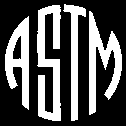 Designation: 40/97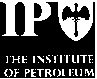 An American National StandardBritish Standard 4347Standard Test Method forOxidation Stability of Gasoline (Induction Period Method)1This  standard  is  issued  under  the  fixed  designation  D 525;  the  number  immediately  following  the  designation  indicates  the  year  of original adoption or, in the case of revision, the year of last revision. A number in parentheses indicates the year of last reapproval. A superscript epsilon (e) indicates an editorial change since the last revision or reapproval.This  test  method  has  been  approved  by  the  sponsoring  aommittees  and  accepted  by  the  Cooperating  Societies  in  accordance  with established procedures.This standard has been approved for use by agencies of the Department of Defense.1.  Scope1.1  This test method covers the determination of the stabil- ity of gasoline in finished form only, under accelerated oxida- tion conditions. (Warning— This test method2  is not intended for determining the stability of gasoline components, particu- larly those with a high percentage of low boiling unsaturated compounds,  as  these  may  cause  explosive  conditions  within the  apparatus.  However,  because  of  the  unknown  nature  of certain  samples,  the  pressure  vessel  assembly  shall  include  a safety burst-disc in order to safeguard the operator.)NOTE   1—For measurement of oxidation stability of gasoline by mea- surement  of  potential  gum,  refer  to  Test  Method  D 873,  or  IP  Test Method 138.NOTE   2—The  precision  data  were  developed  with  gasolines  derived from hydrocarbon sources only without oxygenates.1.2  The accepted SI unit of pressure is the kilo Pascal (kPa);and for temperature in °C.1.3  This  standard  does  not  purport  to  address  all  of  the safety  concerns,  if  any,  associated  with  its  use.  It  is  the responsibility of the user of this standard to establish appro- priate safety and health practices and determine the applica- bility of regulatory limitations prior to use.2.  Referenced Documents2.1  ASTM Standards:D 873  Test Method for Oxidation Stability of Aviation Fuels(Potential Residue Method)3D  4057  Practice  for  Manual  Sampling  of  Petroleum  andPetroleum Products41  This  test  method  is  under  the  jurisdiction  of  ASTM  Committee  D02  on Petroleum Products and Lubricants and is the direct responsibility of Subcommittee D02.14 on Stability and Cleanliness of Liquid Fuels.Current  edition  approved  June  10,  2001.  Published  July  2001.  Originally published as D 525 – 39 T. Last previous edition D 525 – 00.2  Further  information  can  be  found  in  the  June  1978,  January  1979,  and  June1986 editions of the Institute of Petroleum Review.3  Annual Book of ASTM Standards, Vol 05.01.4  Annual Book of ASTM Standards, Vol 05.02.E 1  Specification for ASTM Thermometers52.2   IP Standards:IP-138  Test Method for Oxidation Stability, Aviation Gaso- line6Part IV—Petroleum and its Products73.  Terminology3.1  Definitions of Terms Specific to This Standard:3.1.1  break point—the point in the pressure-time curve that is preceded by a pressure drop of exactly 14 kPa within 15 min and succeeded by a drop of not less than 14 kPa in 15 min.3.1.2  induction period—the time elapsed between the plac- ing  of  the  pressure  vessel  in  the  bath  and  the  break  point  at100°C.4.  Summary of Test Method4.1  The  sample  is  oxidized  in  a  pressure  vessel  initially filled at 15 to 25°C with oxygen pressure at 690 to 705 kPa and heated at a temperature between 98 and 102°C. The pressure is recorded  continuously  or  read  at  stated  intervals  until  the breakpoint  is  reached.  The  time  required  for  the  sample  to reach   this   point   is   the   observed   induction   period   at   the temperature of test, from which the induction period at 100°C can be calculated. (Warning—In addition to other precautions, to   provide   protection   against   the   possibility   of   explosive rupture  of  the  pressure  vessel,  the  pressure  vessel  should  be operated behind an appropriate safety shield.)5.  Significance and Use5.1  The induction period may be used as an indication of the tendency of motor gasoline to form gum in storage. It should be recognized, however, that its correlation with the formation5  Annual Book of ASTM Standards, Vol 14.03.6  Available from Institute of Petroleum, 61 New Cavendish St., London WIM,8AR U.K.7  A convenient template for measuring the breakpoint is described in the paper by Korb, E. L., “Induction Period Calculator,” ASTM Bulletin, No. 153, August 1948, pp. 99–102.Copyright © ASTM, 100 Barr Harbor Drive, West Conshohocken, PA 19428-2959, United States.1D 525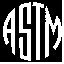 of gum in storage may vary markedly under different storage conditions and with different gasolines.6.  Apparatus6.1  Oxidation Pressure Vessel, Glass Sample Container and Cover,  Accessories,  Pressure  Gage,  and  Oxidation  Bath, as  described in Annex A1.6.2  Thermometer, having a range as shown as follows and conforming to the requirements as prescribed in Specification E 1 or in the specifications for IP thermometers:NOTE   3—Other temperature sensing devices that cover the temperature range of interest, such as thermocouples or platinum resistance thermom- eters, that can provide equivalent or better accuracy and precision, may be used in place of thermometers specified in 6.2.Thermometer NumberTemperature Range                         ASTM                              IP95 to 103°C                                 22C                              24C7.  Reagents and Materials7.1  Gum Solvent—Mixture of equal volumes of toluene and acetone, both of which shall be of 99 % minimum purity.7.2  Oxygen—Commercially-available  extra-dry  oxygen  of not less than 99.6 % purity.8.  Sampling8.1  Sample in accordance with the procedure for oxidation stability as described in Practice D 4057.9.  Preparation of Apparatus9.1  Wash the glass sample container with gum solvent until free from gum. Rinse thoroughly with water and immerse the sample container and cover in detergent cleaning solution. The type  of  detergent  and  conditions  for  its  use  shall  match  the cleanliness obtained by the use of a strongly oxidizing agent such  as  chromosulfuric  acid,  ammonium  peroxydisulfate  in concentrated sulfuric acid at approximately 8 g/L, or sulfuric acid itself, soaking for at least 12 h, followed by rinses in tap water, distilled water and then acetone. For comparison, visual appearance and weight loss on heating the glassware under test conditions may be used. Glassware needs to show no signs of discoloration  or  particulates  on  the  surface.  The  weight  of glassware must not change by more than 6 0.5 mg between cleaning and heating/cooling cycles. Detergent cleaning avoids the  potential  hazards  and  inconveniences  related  to  handling corrosive  chromic  acid  solutions;  this  procedure  remains  the reference  cleaning  practice  and  as  such  may  function  as  an alternate  to  the  preferred  procedure,  cleaning  with  detergent solutions.9.2  Remove container and cover from the cleaning solution by means of corrosion-resistant steel forceps and handle only with forceps thereafter. Wash thoroughly, first with tap water, then with distilled water, and dry in an oven at 100 to 150°C for at least 1 h.9.3  Drain  any  gasoline  from  the  pressure  vessel  and  wipe the  inside  of  the  pressure  vessel  and  pressure  vessel  closure, first with a clean cloth moistened with gum solvent and then with a clean dry cloth. Remove the filler rod from the stem and carefully  clean  any  gum  or  gasoline  from  the  stem,  rod,  and needle valve with gum solvent. The pressure vessel, the valve,and  all  connecting  lines  shall  be  thoroughly  dry  before  each test is started. (Warning—Volatile peroxides which may have formed  during  a  previous  test  may  accumulate  in  the  equip- ment, producing a potentially explosive environment. Special care in cleaning after each test is needed to ensure the filler rod, stem, and needle valve are free of these peroxides.)10.  Procedure10.1  Bring the pressure vessel and the gasoline to be tested to  a  temperature  of  15  to  25°C.  Place  the  glass  sample container  in  the  pressure  vessel  and  add  50  6  1  mL of  test specimen. Alternatively, transfer 50 6 1 mL of test specimen into the glass sample container first, before placing the glass sample  container  into  the  pressure  vessel.  Cover  the  sample container, close the pressure vessel, and using a quick release air coupling introduce oxygen until a pressure of 690 to 705 kPa is attained. Allow the gas in the bomb to escape slowly in order  to  flush  out  the  air  originally  present  (Release  the pressure at a slow uniform rate through the needle valve at a rate not to exceed 345 kPa per min). Introduce oxygen again until a pressure of 690 to 705 kPa is attained and observe for leaks, ignoring an initial rapid drop in pressure (generally not over 40 kPa) which may be observed because of the solution of oxygen in the sample. When the rate of pressure drop does not exceed  7  kPa  in  10  min,  assume  the  absence  of  leaks  and proceed with the test without repressuring.10.2  Place  the  charged  pressure  vessel  in  the  vigorously boiling  water  bath,  or  appropriate  liquid  bath  equipped  with mechanical stirring, being careful to avoid shaking, and record the  time  of  immersion  as  the  starting  time.  Maintain  the temperature of the liquid bath between 98 and 102°C. Observe the temperature to the nearest 0.1°C at intervals during the test, and record the average temperature to the nearest 0.1°C as the temperature  of  the  test.  Make  a  continuous  record  of  the pressures  in  the  pressure  vessel,  or  if  an  indicating  pressure gage is used, take pressure readings at 15-min intervals or less. If,  during  the  initial  30  min  of  the  test,  a  leak  develops  (as indicated by a steady drop in pressure considerably in excess of14  kPa  in  15  min)  discard  the  test.  Continue  the  test  until reaching a point preceded by a pressure drop of exactly 14 kPa in 15 min and succeeded by a drop of not less than 14 kPa in15  min  or  until  the  induction  period  exceeds  the  product specification. (Warning—If a boiling water bath is used and the test is made in a region where the atmospheric pressure is consistently below normal (101.3 kPa), it is permissible to add a liquid with higher boiling point, such as ethylene glycol, to the water in order to maintain the operating temperature of the bath in the neighborhood of 100°C. If a liquid other than water is used, be sure the liquid is compatible with the seals in the pressure vessel.)10.3  Record  the  number  of  minutes  from  the  time  the pressure  vessel  is  placed  in  the  bath  until  the  breakpoint  has been reached as the observed induction period at the tempera- ture of the test.10.4  Cool the pressure vessel to approximately room tem- perature  within  30  min  after  removal  from  the  bath,  using ambient  air  or  water  #  35°C,  before  releasing  the  pressure slowly from the pressure vessel through the needle valve at a rate  not  exceeding  345  kPa  per  minute.  Wash  the  pressure2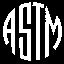 vessel and sample container in preparation for the next test.11.  Calculation11.1  The  number  of  minutes  from  the  time  the  pressure vessel  is  placed  in  the  bath  until  the  breakpoint  has  been reached is the observed induction period at the temperature of the test.11.2  Method of Calculation—Calculate the induction period at  100°C  from  one  of  the  following  equations:  (a) When  the test temperature is above 100°C:Induction period at 100°C 5~IPt!~1 1 0.101~t a  2 100!!          (1)(b) When the test temperature is below 100°C:Induction period at 100°C, min 5 ~IP t!/~1 1 0.101~100 2 tb!!     (2)where:IPt    =  induction period, min, at the temperature of the test,ta        =  test temperature when above 100°C, °C, andtb        =  test temperature when below 100°C, °C.12.  Report12.1  Report the Induction period at 100°C, calculated as in11.2 to the nearest 1 min.12.2  If the test was stopped prior to observing the pressure drop required in 10.2, but after the product specification was exceeded, then report the result as being greater than N min, where N is the product specification in min.13.  Precision and Bias13.1  The  precision  of  the  test  method  as  determined  byD 525statistical  examination  of  interlaboratory  test  results  is  as follows:13.1.1  Repeatability—The  difference  between  two  test  re- sults, obtained by the same operator with the same apparatus under constant operating conditions on identical test material, would in the long run, in the normal and correct operation of the test method, exceed the following values only in one case in twenty: 5 %.13.1.2  Reproducibility—The difference between two single and independent results obtained by different operators work- ing in different laboratories on identical test material would, in the  long  run,  in  the  normal  and  correct  operation  of  the  test method,  exceed  the  following  values  only  in  one  case  in twenty: 10 %.13.2  Bias—There  being  no  criteria  for  measuring  bias  in these  test-product  combinations,  no  statement  of  bias  can  be made.NOTE   4—The precision values given above for induction period were obtained  using  a  boiling  water  bath  only  as  the  heat  source. Therefore, these precision values are not necessarily applicable to induction period results obtained using other heat sources.14.  Keywords14.1  breakpoint;  gasoline;  induction  period;  oxidation  sta- bilityANNEX(Mandatory Information)A1.  APPARATUSA1.1  ApparatusA1.1.1  Pressure Vessel—The pressure vessel shall be made of  corrosion-resistant  steel  with  the  inside  dimensions  of  the portion  that  encloses  the  reacting  gasoline-oxygen  mixture conforming  substantially  to  those  shown  in  Fig.  A1.1.  Fig. A1.1 is a composite drawing of specific pressure vessels and related apparatus for performing Test Method D 525 as made by various manufacturers. As such, ranges of specific dimen- sions  have  been  given  and  are  not  intended  to  be  precise. Pressure vessels conforming to Test Method D 525/1980-1995 as well as IP 40 are also suitable, but the specified burst-disc shall be attached. Small variations in external dimensions are not considered to significantly impact the results of the test, but specific studies to document potential effects, if any, have not been  carried  out. A minimum  wall  thickness  of  5  mm  in  the pressure  vessel  is  specified  for  safety  reasons.  (Warning— Pressure vessel assembly components obtained from different suppliers/manufacturers may not be compatible.)A1.1.1.1  The  interior  surfaces  of  the  pressure  vessel  and pressure  vessel  closure  shall  have  a  high  polish  such  as  asurface  roughness  of  0.20  to  0.40  micrometres,  to  facilitate cleaning and to prevent corrosion.A1.1.1.2  Other structural details, such as method of closure,(polygonal or knurled) gasket material, and outside dimensions are  optional  provided  the  limitations  listed  in  A1.1.1.3  and A1.1.1.4 are observed:NOTE   A1.1—Initial  testing  and  periodic  examination  of  the  pressure vessel should be carried out to ensure its fitness for service.A1.1.1.3  The pressure vessel shall be constructed to with- stand  a  working  pressure  of  1240  kPa  at  100°C,  with  an ultimate  strength  at  least  equal  to  that  of  a  pressure  vessel constructed of 18 % (m/m) chromium, 8 % (m/m) nickel-alloy steel. A suitable  material  is  an  alloy  steel  conforming  to  the specification for 303 or 304 stainless steels.A1.1.1.4  The closure shall be capable of making a seal that will not leak when the pressure vessel is filled with oxygen to690 to 705 kPa at 15 to 25°C and plunged into a bath at 100°C. It  is  preferable  that  the  closure  ring  be  constructed  from  an alloy different from that of the body if the mating threads of the two  parts  are  to  move  with  respect  to  each  other  when  the3D 525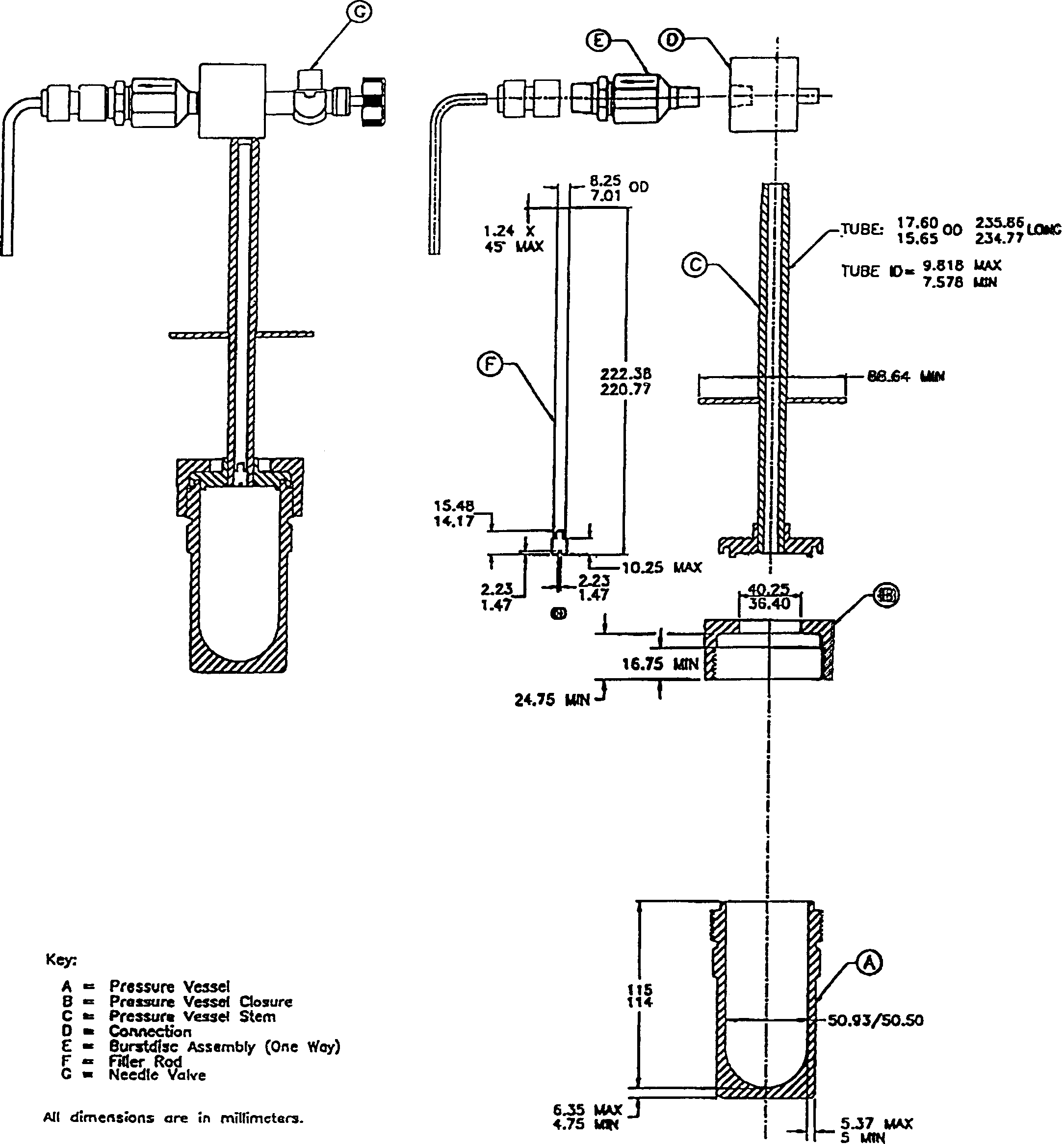 NOTE   1—The dimensions on the burt dis outlet pipe are: internal diameter – 3.7 mm id, min radius – 14.95 mm, min length – 35 by 75 mm, typical or approximate.FIG. A1.1 Composite Pressure Vessel for Oxidation Stability Test of Gasolinetightening load is applied.A1.1.2  Gasket—Any suitable gasket material will pass the test described in A1.1.2.1.A1.1.2.1  Place a gasket of the type under test in the pressure vessel in the absence of gasoline and use a similar gasket tomake the seal with the pressure vessel closure. Fill the pressure vessel  with  oxygen  at  a  pressure  of  690  to  705  kPa  and immerse in a bath at about 100°C. If the pressure does not drop more than 14 kPa from the maximum in a 24-h period with the bath  temperature  constant  at6  1.0°C,  the  gasket  shall  be4considered satisfactory.A1.1.3  Glass Sample Container and Cover, conforming to the dimensions given in Fig. A1.2.A1.1.3.1  Cover, capable of keeping material refluxing back through the pressure vessel stem from entering the sample but not to prevent free access of oxygen to the sample. One such example of a cover is shown in Fig. A1.2, where the identified dimensions have been found suitable to use.A1.1.4  Pressure  Vessel  Stem—A  stem  with  a  filler  rod, constructed of the same material as the pressure vessel closure, and  having  dimensions  conforming  to  those  shown  in  Fig. A1.1.A1.1.4.1  The filler rod and the inside of the stem shall have a  high  polish  such  as  surface  roughness  of  0.20  to  0.40 micrometres to facilitate cleaning and prevent corrosion. The stem shall be fitted, in the position shown in Fig. A1.1, with a circular metal plate 89 mm in diameter to serve as a closure for the bath when the pressure vessel is in place.A1.1.5  Burst-disc Assembly—The stem shall be fitted with a stainless  steel  burst-disc  assembly  which  will  rupture  if  sub- jected  to  a  pressure  greater  than  1530  kPa  6  10 %.  The assembly  shall  be  mechanically  designed  to  ensure  that  it cannot  be  incorrectly  fitted.  (Warning—Provision  shall  be made to safely vent any expelled gases or flames away from the operator,  other  personnel,  or  flammable  materials  as  a  safety precaution if the burst disc ruptures.)A1.1.6  Connection—Provision  shall  be  made  for  connect- ing a pressure gage and a tightly closing needle valve to the pressure vessel stem as shown in Fig. A1.1. A quick release air coupling  fitted  to  the  needle  valve  shall  be  used  to  facilitate oxygen entry to the pressure vessel.A1.1.7  Needle Valve—A control valve suitable for complete shut off but fitted with a finely tapered needle and orifice.D 525NOTE   A1.2—The valve should be used while purging, pressurising, and exhausting the pressure vessel with oxygen.A1.1.8  Pressure  Gage—An  indicating  or  a  recording  type gage  reading  to  at  least  1380  kPa.  Pressure  transducers  and digital readout devices may be used provided that accuracy of measurement is not adversely affected.A1.1.8.1  Any  half  of  the  scale  interval  (that  is,  345  kPa) between 690 and 1380 kPa shall be at least 25 mm in length measured along the arc of the scale. The intervals of division shall be 35 kPa or less. The accuracy shall be 1 % or less of the total scale interval. Other suitable equivalent metric gages may be used.A1.1.8.2  The gage shall be connected to the pressure vessel directly  or  by  flexible  metal  or  metal  sheathed  gas-resistant polymeric tubing having a pressure rating to satisfy the above conditions.  The  total  volume  of  the  flexible  tubing,  connec- tions, and stem with filler rod in place, shall not exceed 30 mL.(Warning—When ordering equipment for this test, the manu- facturer should be requested to ensure pressure gage and needle valve are suitable for use with oxygen.)A1.1.9  Oxidation Bath—The liquid bath shall have a capac- ity of not less than 18 L for one pressure vessel, plus 8 L for each additional pressure vessel in multiple assemblies, and be of such dimensions that the maintained depth of the bath liquid is not less than 290 mm. A non-self-resettable device shall be fitted on all baths supplied to ensure that the heater is switched off if the bath liquid falls below a safe level and to prevent the bath from boiling dry. Users of older baths without this device are strongly urged to have the equipment retrofitted to ensure safe operation.A1.1.9.1  The  top  of  the  bath  shall  have  openings  of  a suitable diameter to accommodate the pressure vessel and to fit the  cover  plate  fastened  to  the  pressure  vessel  stem.  If  a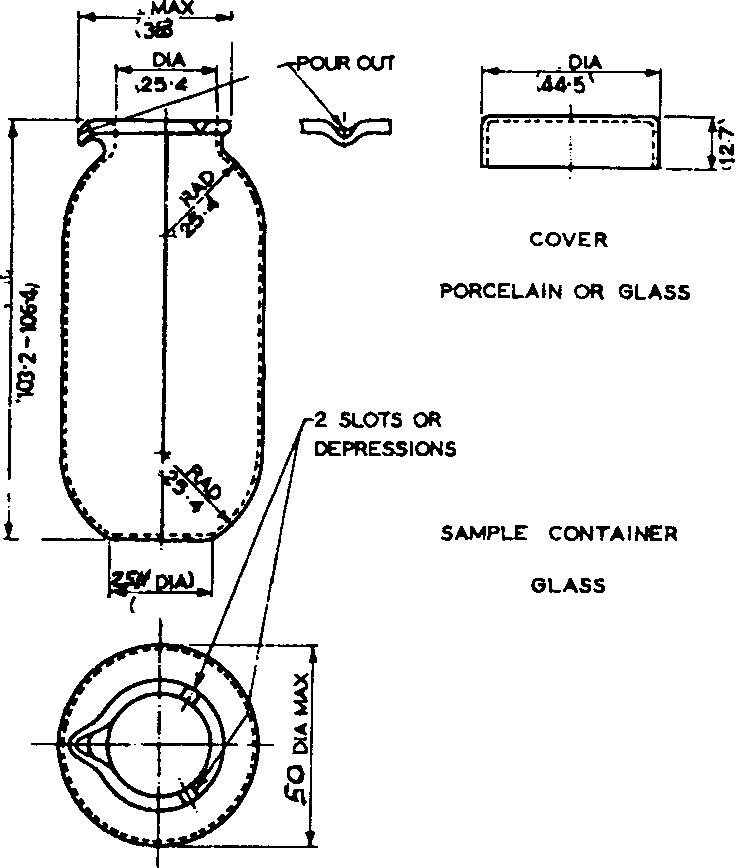 NOTE   1—All dimensions are millimetres.NOTE   2—One of the V-shaped depressions shall be depressed sufficiently to serve as a pouring lip.NOTE   3—Glass sample container, the dimensions on the flat bottom, inner diameter (near the opening), and the internal radius of the curved sides are25.4 6 2.0 mm. The width of the container at its widest point is 50 6 2 mm.NOTE   4—Glass sample cover, the outside diameter is 44.5 6 2.0 mm and the height is 12.7 mm, max.FIG. A1.2 Glass Sample Container and Cover (Glass or Porcelain)5thermometer  is  being  used  to  monitor  bath  temperature,  a thermometer well shall be provided in such a position that the97°C mark of the thermometer is above the cover of the bath. For  other  temperature  sensing  devices,  the  bath  shall  have provisions   to   allow   for   the   temperature   to   be   monitored appropriately.A1.1.9.2  When  in  place,  the  top  of  the  pressure  vessel closure shall be submerged at least 50 mm below the surface of the bath liquid.A1.1.9.3  Auxiliary  lids  are  needed  to  cover  the  openings when the pressure vessels are not in the baths. The bath shall be provided with a condenser and source of heat to maintain the bath water boiling vigorously. If a liquid medium other than water is used, an appropriate mechanical stirrer/mixer shall be used to maintain uniformity of the liquid bath at 100 6 2°C.D 525NOTE   A1.3—Electric  heating  blocks  are  known  to  be  used.  These blocks can have heat capacities, heating rates, and heat transfer charac- teristics which differ from those of a liquid bath. An electric heating block may be used in place of a liquid bath as long as the sample heating rate and sample temperature are demonstrated to be equivalent to that of the liquid bath.A1.1.10  Thermometer,  having  a  range  from  95  to  103°C, conforming to the requirements prescribed in Specification E 1 or in the Specifications for IP thermometers. Other temperature sensing  devices  that  cover  the  temperature  range  of  interest, such  as  thermocouples  or  platinum  resistance  thermometers, that  can  provide  equivalent  or  better  accuracy  and  precision, may be used in place of the thermometers specified in 6.2.The American Society for Testing and Materials takes no position respecting the validity of any patent rights asserted in connection with any item mentioned in this standard. Users of this standard are expressly advised that determination of the validity of any such patent rights, and the risk of infringement of such rights, are entirely their own responsibility.This standard is subject to revision at any time by the responsible technical committee and must be reviewed every five years and if not revised, either reapproved or withdrawn. Your comments are invited either for revision of this standard or for additional standards and should be addressed to ASTM Headquarters. Your comments will receive careful consideration at a meeting of the responsible technical committee, which you may attend. If you feel that your comments have not received a fair hearing you should make your views known to the ASTM Committee on Standards, at the address shown below.This standard is copyrighted by ASTM, 100 Barr Harbor Drive, PO Box C700, West Conshohocken, PA 19428-2959, United States. Individual  reprints  (single  or  multiple  copies)  of  this  standard  may  be  obtained  by  contacting ASTM  at  the  above  address  or  at610-832-9585 (phone), 610-832-9555 (fax), or service@astm.org (e-mail); or through the ASTM website (www.astm.org).6